Приложение 3к Порядку разработки, реализации и оценки эффективности муниципальных программ на территории  муниципального образования «Город Кедровый»Формы ежеквартальных и годового отчетов о реализации муниципальной программыФорма 1. Отчет о достигнутых значениях целевых показателей (индикаторов) муниципальной программы  за 4 квартал 2019 годаФорма 2.  Отчет о выполнение основных мероприятий муниципальной программы Форма 3. Отчет о финансовой оценке применения мер муниципального регулированияФорма 4. Отчет о выполнении сводных показателей муниципальных заданий на оказание муниципальных услуг (выполнение работ) Форма 5. Отчет об использовании бюджетных ассигнований бюджета города Кедрового на реализацию муниципальной программы Форма 6. Отчет о расходах на реализацию муниципальной программы за счет всех источников финансирования Форма 7. Сведения о внесенных за отчетный период изменениях в муниципальную программу Форма 8. Результаты оценки эффективности муниципальной программы Пояснительная записка  Современные проблемы взаимоотношений человека с окружающей средой могут быть решены только при условии формирования экологического мировоззрения у людей. В соответствии с обозначенными задачами разработана Муниципальная программа «Непрерывное экологическое образование и просвещение населения муниципального образования «Город Кедровый 2016-2021гг.»  Важнейшим условием успешной реализации программы является взаимодействие между Администрацией города Кедрового, Муниципальным учреждением «Культура», Муниципальным бюджетным дошкольным образовательным учреждением - детский сад №1 «Родничок» г. Кедрового, Муниципальным бюджетным общеобразовательным учреждением средняя общеобразовательная школа №1, ОГКУ «Томсклес» филиал Кедровского лесничества.Для решения поставленных задач в рамках реализации  муниципальной программы «Непрерывное экологическое образование и просвещение населения муниципального образования «Город Кедровый 2016-2021гг.» в отчётном квартале было проведено 48 мероприятий экологической направленности это книжные выставки, акции, познавательно-игровые программы и викторины, которые посетило 1857 человек. Ежегодные Общероссийские Дни защиты от экологической опасности стали доброй традицией. МУ «Кедровская ЦБС» активно работает в этом направлении  уже много лет. Экологические мероприятия, направлены на решение следующих задач: поддержка массового общественного движения по сохранению и оздоровлению окружающей среды;воспитание у граждан экологической культуры;привлечение внимания читателей библиотек к основным экологическим датам календаря, которые отмечаются в России и во многих странах мира.За отчётный период были проведены 8 экологических выставок посетили  297 человек, 10 мероприятий по экологии, в которых приняли участие 439 человек, 4 викторины, посвящённые экологическим датам, в которых приняли участие 104 человека. В этом году в библиотеке прошло несколько мероприятий по вторичному использованию старых журналов и газет. Этой акцией были охвачены 46 человек. Клуб «Очумелые ручки», который уже 3 года существует в библиотеке, использует старые журналы и газеты как отличное сырьё для изготовления поделок и сувениров. Из газетно-журнальных трубочек «очумельцы» научились делать плетённые корзинки, фигурки животных, статуэтки. Текстильный «мусор» так же идёт в ход: старые майки и носки  в руках мастеров из Клуба легко превращаются в чудесных гномиков и милых котиков. В МБОУ СОШ №1 г. Кедрового был проведены конкурсы рисунков и плакатов экологической направленности «Берегите Землю – берегите» и изготовления кормушек «Синичкин день», в которых учащиеся принимали активное участие.Совместно с  Кедровским  лесничеством прошла Всероссийская акция «Лесники открывают двери». Для учащихся 9-11 классов главным лесничим Волковой О.В.  проведена презентация на тему «Работники лесного хозяйства».      Внимание  ребят было  акцентировано на  огромном  значении леса в  жизни  каждого человека,  звучал призыв активно участвовать в  лесовосстановительных  мероприятиях.Экологическое образование – одно из эффективных условий интеллектуально - творческого, эмоционально-эстетического и физического развития. Школьники города Кедрового и села Пудино приняли участие в XVIII-ой городской научно-практической конференции учащихся и преподавателей  «Юный исследователь». Цель конференции: Представление и конкурсный отбор лучших работ во всех видах научно – исследовательской, практической и творческой деятельности в разных предметных областях знаний, выявление одарённых детей, поддержка исследовательского творчества школьников. В МБДОУ детский сад №1 «Родничок» проведено 15 мероприятий экологической направленности это методическое объединение, акции, экологические праздники, игры и викторины, проекты, озеленение территории. Из всех мероприятий хотелось бы  отметить такие мероприятия как:	-  экологические праздники «День Здоровья», «День космонавтики», «Весна-красна», День Земли «Береги свою планету";	 - игры – викторины «Кто главный в лесу?», «Вода вокруг нас. Круговорот воды в природе», «В мире интересного»;	 - методическое объединение педагогов «Презентация и защита исследовательских проектов, реализуемых  во всех возрастных группах ДОУ»;	- участие в конкурсах-проектах экологической направленности «Солнечный свет»,  «Сохраним природу - сохраним планету»,  «Яркие краски детства», «Птицы нашего края»,  «Снежная фантазия»,  «Весна-красна»,  «Мусор смело пустим в дело»;	-участие в природоохранных акциях: субботник  «Мы за чистый город», акция «Не оставим без дворца ни синицу  ни скворца», акция «Подкормите птиц»,  акция «Наш зелёный детский сад», субботник «Чистая осень».МУ «Культура» в 2019 году  было проведено 13 мероприятия экологической направленности, выставки рисунков и  прикладного творчества: «Вторая жизнь» (из бросового материала), экологические викторины для детей: «Весёлый муравейник»,  «Лесные жители», «Зимние секреты», «А у нас, земля одна», интеллектуальная игра для детей «ЭКО эрудиты», театрализованные представления: «За чистоту Земли и рек, в ответе человек». Посетило мероприятия 952 человека, участие приняли 475 чел.	Администрацией муниципального образования «Город Кедровый» с  1   июня    по 1 сентября текущего года в очередной раз проводился конкурс по благоустройству «Лучший дворик». Всем участникам конкурса «Лучший дворик-2019», как победителям, вручены   благодарственные  письма  и ценные подарки.	Муниципальное образование «Город Кедровый» приняло активное участие во Всероссийском экологическом субботнике «Зеленая Весна – 2019», являющимся одним из самых масштабных экологических акций нашей страны, реализуемой Неправительственным  экологическим  фондом имени В.И. Вернадского. Цель масштабного проекта – объединить власть, бизнес, общественность и СМИ в одну команду для эффективной очистки природы от свалок и мусора.    	Инициаторами проведения субботника выступили работники библиотеки в тесном сотрудничестве с Городским Домом культуры и Молодёжным парламентом.    	Действенную поддержку также оказала Администрация города.    	Внимание участников  было обращено к местам размещения мусорных контейнеров, около которых очень сложно организовать идеальную чистоту. Предварительно коммунальщики подготовили площадки, освободив их от негабаритного мусора.  Участники субботника прибрали ближайшую прилегающую территорию и побелили ограждения контейнеров водоэмульсионной краской, добавив слоганы - мотиваторы.    	 Также работники учреждений всех форм собственности, совместно с учащимися,  получив  логотип акции в виде нагрудного значка и вооружившись орудиями  труда, провели  благоустройство  территории муниципального  образования.    	Короткометражный видеосюжет об участии муниципального образования «Город Кедровый» в субботнике «Зеленая Весна – 2019» был подготовлен и направлен на конкурс в  рамках «Зеленой весны» сотрудниками библиотеки города Кедрового.   	 В  школе  города Кедрового прошла  традиционная  акция  «Цвети наш школьный  сад»,  целью   которой  являлось благоустройство школьного участка и  улучшение  биологической  обстановки.    46  учащихся, 23  родителя совместными усилиями  высадили  на  территории школы 10 саженцев дикой вишни, приобретенных за счет средств родителей.Все учреждения муниципального образования «Город Кедровый» приняли активное участие во Всероссийской акции «Дни защиты от экологической опасности», в рамках акции было проведено множество мероприятий, выставок, конкурсов и викторин.	Все запланированные мероприятия на отчётный период выполнены в полном объёме.Коды аналитической программной классификацииКоды аналитической программной классификации№ п/пНаименование целевого показателя (индикатора)Единица измеренияЗначения целевого показателя (индикатора)Значения целевого показателя (индикатора)Значения целевого показателя (индикатора)Абсолютное отклонение факта от плана Относительное отклонение факта от плана, %Темп роста к уровню прошлого года, %Обоснование отклонений значений целевого показателя (индикатора) на конец отчетного периодаКоды аналитической программной классификацииКоды аналитической программной классификации№ п/пНаименование целевого показателя (индикатора)Единица измеренияфакт на начало отчетного периода (за прошлый год)план на конец отчетного (текущего) годафакт на конец отчетного периодаАбсолютное отклонение факта от плана Относительное отклонение факта от плана, %Темп роста к уровню прошлого года, %Обоснование отклонений значений целевого показателя (индикатора) на конец отчетного периодаМППп№ п/пНаименование целевого показателя (индикатора)Единица измеренияфакт на начало отчетного периода (за прошлый год)план на конец отчетного (текущего) годафакт на конец отчетного периодаАбсолютное отклонение факта от плана Относительное отклонение факта от плана, %Темп роста к уровню прошлого года, %Обоснование отклонений значений целевого показателя (индикатора) на конец отчетного периода10Программа «Непрерывное экологическое образование и просвещение населения муниципального образования «Город Кедровый»Программа «Непрерывное экологическое образование и просвещение населения муниципального образования «Город Кедровый»Программа «Непрерывное экологическое образование и просвещение населения муниципального образования «Город Кедровый»Программа «Непрерывное экологическое образование и просвещение населения муниципального образования «Город Кедровый»Программа «Непрерывное экологическое образование и просвещение населения муниципального образования «Город Кедровый»Программа «Непрерывное экологическое образование и просвещение населения муниципального образования «Город Кедровый»Программа «Непрерывное экологическое образование и просвещение населения муниципального образования «Город Кедровый»Программа «Непрерывное экологическое образование и просвещение населения муниципального образования «Город Кедровый»Программа «Непрерывное экологическое образование и просвещение населения муниципального образования «Город Кедровый»1Количество реализованных программ, проектов, конференцийшт.1516160,00100,00106,66Показатель выполнен в полном объёме2.Количество реализованных информационно - просветительских мероприятий, акций экологического направленияшт.464648+2104,35104,35Показатель перевыполнен за счёт участия в дополнительных акциях не включённых в план работы3.Количество участвующих в конкурсах, акциях, мероприятиях экологического направлениячел.199612701857+587146,2293,03Показатель перевыполнен за счёт участия в дополнительных акциях не включённых в план работы4.Количество посаженных саженцев деревьев, изготовленных скворечников, кормушек.шт.908090+10112,50100,00Показатель перевыполнен за счёт 10 саженцев дикой вишни высаженных на  территории школы, приобретенных за счет средств родителей.5.Количество проведённых уборок территории, леса.шт.171821+3116,67123,53Показатель перевыполнен за счёт участия в акции «Очистим лес от мусора»6.Количество публикаций материалов в газете «В краю Кедровом»ед.1314140,00100,00107,69Показатель выполнен в полном объёме7.Количество наименований, изданных по экологическому просвещению буклетов информационных брошюр.ед.1011110,00100,00110,00Показатель выполнен в полном объёмеКод аналитической программной классификацииКод аналитической программной классификацииКод аналитической программной классификацииКод аналитической программной классификацииНаименование подпрограммы, основного мероприятия, мероприятияОтветственный исполнитель, соисполнителиСрок выполненияСрок выполнения фактическиОжидаемый непосредственный результатДостигнутый результатПроблемы, возникши в ходе реализации мероприятия.МППпОММНаименование подпрограммы, основного мероприятия, мероприятияОтветственный исполнитель, соисполнителиСрок выполненияСрок выполнения фактическиОжидаемый непосредственный результатДостигнутый результатПроблемы, возникши в ходе реализации мероприятия.1234567891011101Реализация проектов, программ и конференций по экологическому образованию и просвещению населенияАдминистрация г. КедровогоМУ «Кедровская ЦБС»МУ «Культура», МБОУ СОШ №1 г. КедровогоМБДОУ детский сад №1 «Родничок»2016-2021 2019 годаПовышение экологической грамотности населения, реализация, программ, проектов, конференцийПроведен конкурс рисунков в МБОУ СОШ №1 г.Кедрового, реализованы конкурсы и проекты. Реализованы экологические проекты и  методическое объединение педагогов «Презентация и защита исследовательских проектов, реализуемых  во всех возрастных группах ДОУ»;102Организация мероприятий, акции, конкурсов, дней защиты от экологической опасностиАдминистрация г. КедровогоМУ «Кедровская ЦБС»МУ «Культура», МБОУ СОШ №1 г. КедровогоМБДОУ детский сад №1 «Родничок2016-2021 2019 годаОрганизовать  мероприятия по повышению уровня экологического сознания населенияОрганизованы и проведены 48 мероприятий согласно плана работы и дополнительные акции не включённые в план работы103Организация экологических субботников, организация лесохозяйственных мероприятийАдминистрация г. КедровогоМУ «Кедровская ЦБС»МУ «Культура», МБОУ СОШ №1 г. КедровогоМБДОУ детский сад №1 «Родничок»2016-2021 2019 годаВ целях сокращение ущерба, наносимого окружающей природной среде, организовать уборки территорий, и лесаПроведено 21 уборка леса и территории Показатель перевыполнен за счёт участия в акции «Очистим лес от мусора»104Информирование населения2016-2021 2019 годаИнформирование население актуальной, достоверной и полной информацией пропаганда и широкое освещение проблем экологического образования и просвещения 4.1размещение и актуализация на официальном сайте администрации города Кедрового планов, анонсов мероприятийАдминистрация г. КедровогоМУ «Кедровская ЦБС»МУ «Культура»МБОУ СОШ №1 г. КедровогоМБДОУ детский сад №1 «Родничок»2016-2021 2019 годаРазмещение актуальной, достоверной информацииРегулярное обновление информации4.2публикация материалов в газете «В краю Кедровом»Администрация г. КедровогоМУ «Кедровская ЦБС»МУ «Культура»МБОУ СОШ №1 г. КедровогоМБДОУ детский сад №1 «Родничок»2016-2021 2019 годаРазмещение информации о предстоящих мероприятияхОпубликовано 14статьи4.3изготовление и распространение информационных буклетов, брошюрАдминистрация г. КедровогоМУ «Кедровская ЦБС»МУ «Культура»МБОУ СОШ №1 г. КедровогоМБДОУ детский сад №1 «Родничок»2016-2021 2019 годаРазработка, распространение брошюрИзготовлено и распространено 11 информационных буклета  по 20 экземпляров каждойКод аналитической программной классификацииКод аналитической программной классификацииНаименование меры                                        муниципального регулированияПоказатель применения мерыОценка на отчетный год,   тыс. руб.Факт по состоянию на конец отчетного периода, тыс. руб.Факт по состоянию на конец отчетного периода, тыс. руб.Отношение факта к оценке на отчетный год, %КомментарийМППпНаименование меры                                        муниципального регулированияПоказатель применения мерыОценка на отчетный год,   тыс. руб.Факт по состоянию на конец отчетного периода, тыс. руб.Факт по состоянию на конец отчетного периода, тыс. руб.Отношение факта к оценке на отчетный год, %Комментарий12345567810Разработка и утверждение муниципальных нормативных правовых актов.------Код аналитической программной классификацииКод аналитической программной классификацииКод аналитической программной классификацииКод аналитической программной классификацииГРБСНаименование муниципальной услуги (работы)Наименование показателяЕдиница измерения очередной год 2016первый год планового периода 2017второй год планового периода2018 третий год планового периода2019год завершения действия программы2020МППпОММГРБСНаименование муниципальной услуги (работы)Наименование показателяЕдиница измерения очередной год 2016первый год планового периода 2017второй год планового периода2018 третий год планового периода2019год завершения действия программы202010-------Коды аналитической программной классификацииКоды аналитической программной классификацииКоды аналитической программной классификацииКоды аналитической программной классификацииКоды аналитической программной классификацииНаименование муниципальной программы, подпрограммы, основного мероприятия, мероприятияОтветственный исполнитель, соисполнительРасходы бюджета муниципального района (городского округа), тыс. рублейРасходы бюджета муниципального района (городского округа), тыс. рублейРасходы бюджета муниципального района (городского округа), тыс. рублейКассовые расходы, %Кассовые расходы, %Коды аналитической программной классификацииКоды аналитической программной классификацииКоды аналитической программной классификацииКоды аналитической программной классификацииКоды аналитической программной классификацииНаименование муниципальной программы, подпрограммы, основного мероприятия, мероприятияОтветственный исполнитель, соисполнительплан на отчетный годплан на отчетный периодкассовое исполнение на конец отчетного периодак плану на отчетный годк плану на отчетный периодМППпОММИНаименование муниципальной программы, подпрограммы, основного мероприятия, мероприятияОтветственный исполнитель, соисполнительплан на отчетный годплан на отчетный периодкассовое исполнение на конец отчетного периодак плану на отчетный годк плану на отчетный период10 «Непрерывное экологическое образование и просвещение населения муниципального образования «Город Кедровый»Всего30,9330,9330,93100,00100,00102Организация мероприятий, акции, конкурсов, дней защиты от экологической опасностиМУ «Кедровская ЦБС»30,9330,9330,93100,00100,00Коды аналитической программной классификацииКоды аналитической программной классификацииНаименование муниципальной программы, подпрограммыИсточник финансированияОценка расходов на отчетный год  согласно муниципальной программе, тыс. руб.Фактические расходы на отчетную дату, тыс. руб.Отношение фактических расходов к оценке расходов, %МППпНаименование муниципальной программы, подпрограммыИсточник финансированияОценка расходов на отчетный год  согласно муниципальной программе, тыс. руб.Фактические расходы на отчетную дату, тыс. руб.Отношение фактических расходов к оценке расходов, %10Непрерывное экологическое образование и просвещение населения муниципального образования «Город КедровыйВсего30,9330,93100,0010Непрерывное экологическое образование и просвещение населения муниципального образования «Город Кедровыйбюджет города Кедрового10Непрерывное экологическое образование и просвещение населения муниципального образования «Город Кедровыйв том числе:10Непрерывное экологическое образование и просвещение населения муниципального образования «Город Кедровыйсобственные средства бюджета муниципального района (городского округа)30,9330,93100,0010Непрерывное экологическое образование и просвещение населения муниципального образования «Город Кедровыйсубсидии из бюджета субъекта Российской Федерации10Непрерывное экологическое образование и просвещение населения муниципального образования «Город Кедровыйсубвенции из бюджета субъекта Российской Федерации10Непрерывное экологическое образование и просвещение населения муниципального образования «Город Кедровыйиные межбюджетные трансферы из бюджета субъекта Российской Федерации, имеющие целевое назначение10Непрерывное экологическое образование и просвещение населения муниципального образования «Город Кедровыйсубсидии из бюджета субъекта Российской Федерации, планируемые к привлечению10Непрерывное экологическое образование и просвещение населения муниципального образования «Город Кедровыйиные источники№ п/пВид правового актаДата принятияНомерСуть изменений (краткое изложение)1Постановление администрации города Кедрового30.03.2017г.141Приведение в соответствии с бюджетом города Кедрового2Постановление администрации города Кедрового03.04.2019г.130Приведение в соответствии с бюджетом города КедровогоКод аналитической программной классификацииКод аналитической программной классификацииМуниципальная программа, подпрограммаКоординаторОтветственный исполнительЭффективность реализации муниципальной программы (подпрограммы) Степень достижения плановых значений целевых показателей (индикаторов)Степень реализации мероприятий Степень соответствия запланированному уровню расходовЭффективность использования средств бюджета муниципального района (городского округа) МППпМуниципальная программа, подпрограммаКоординаторОтветственный исполнитель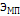 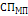 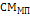 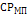 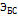 1000Непрерывное экологическое образование и просвещение населения муниципального образования «Город КедровыйПервый заместитель мэра города Кедрового,заместитель мэра по социальной политике и управлению деламиМУ «Кедровская централизованная библиотечная система»    1,01,01,01,01,0